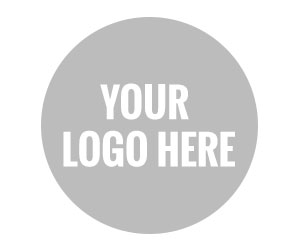 Challenge Title (140 char)A short and concise title works best. Use the title in your marketing and communication efforts.[Enter Challenge Title]Challenge ContextWhat is the area of focus? Please provide one paragraph that explains the importance and relevance of this topic.[Enter Challenge Context]Challenge Question (500 char)What is the question, if pursued by the organization, will lead to incremental or transformational change?[Enter Challenge Question]Audience:Who is your audience for this challenge?[Enter Audience Details] Challenge Sponsor(s):Who is ultimately responsible for implementing ideas from the challenge? Consider having a Sponsor for each category and/or area of impact.[Enter Sponsor Name]Challenge Lead:Specify a main POC who will oversee this challenge.[Enter Challenge Lead Name]ModeratorsWho will you assign to act as Challenge Moderators?  We recommend assigning at least 1 moderator per category, who can commit to monitoring ideas and ensuring they receive adequate attention. [Enter Moderator Names]ExpertsWho will you assign to act as Challenge Experts (Evaluators)?  We recommend assigning at least 1 expert per category, who can commit to reviewing ideas and ensuring they receive adequate attention. as based on Strategic Fit, Feasibility, Financial Impact, and Time to Market. [Enter Expert Names]Communication PlanningWho will plan and manage the communications and marketing efforts for the challenge? Has a plan been developed and approved by the Challenge Lead?[Enter Communication Point Name and relevant updates]Incentive PlanningWho will plan and manage the incentives for the challenge? Has a plan been developed and approved by the Challenge Lead?[Enter Incentives Point Name and relevant updates]Challenge ImageryInclude any inspiration imagery that can be used to choose a challenge logo and in marketing/communication materials.[Enter example artwork or keywords for inspiration]Always On Challenge RecommendationsIdea Categories: Adding categories will help align ideas to functional areas and sponsors within your organization. Experts and Moderators can be assigned to a category, to help manage the workload. Customer ExperienceContinuous ImprovementR&DNew Product DevelopmentHRIdea Questions: What details are needed, when explaining an idea to the audience and experts? Keep in mind that overly complex idea forms can limit participation; so make sure to take a balanced approach based on your challenge needs and topic specifics.-Idea Title (required): Provide a clear and concise title
-Idea Description (required):  Describe your idea and how it effectively answers the challenge question-Idea Value (required):  Describe the likely benefits if your idea was to be implementedGraduation Criteria: Idea Stages are key to surfacing validated ideas from your audience with a high probability of implementation success.  Stage 1: Crowd Selection – 6 Views, 3 Votes, 2.5 Star RatingStage 2: Evaluation – 2 Reviews assigned to the Expert role, using the “Evaluation” Template and a minimum of 7.0 rating. Due date 90 days.Stage 3: Validation – 1 Evaluation Form “Funding Owner Identification” assigned to Administrator and no due date.Stage 4: Validated (Successful)Stage 5: Archived (Unsuccessful)Stage 2 Review Criteria: What criteria will be used to evaluate the ideas making it to stage 2? Experts will evaluate ideas based on a 1-10 scale.Quantitative CriteriaIdea offers a significant advantage over the current approach.Cost of adopting the idea would be less than the value.Idea requires minimal learning on behalf of users to implement.Idea is easy to try or trial. Requires minimal upfront commitment.Benefits from trying the idea would be highly visible.Qualitative CriteriaPlease describe in a sentence the one aspect of this idea that you find most compelling.Please describe in a sentence the primary reservation, if any, that you have about trying this idea.Stage 3 Evaluation Form Criteria: How will ideas be assigned a funding owner, who will help shepherd the idea through the implementation process?Qualitative CriteriaHas a funding owner been identified? (Yes/No)If so, who is it? (Single line text)Governance: To increase the likelihood all ideas are considered in a timely manner, timely follow up and evaluation frequency is key. Expiration Ideas in stage 1 for more than 45 days will be moved to the Archived (Unsuccessful) stage.Ideas in stage 2 for more than 90 days will be moved to the Archived (Unsuccessful) stage.Ideas in stage 3 for more than 1000 days will be moved to the Archived (Unsuccessful) stage. MonitoringRegular moderation should be performed by category, to help ensure all ideas are seen.Consider meeting regularly, to discuss ideas in latter stages and whether they should move forward, or be closed.Create a communications plan that adheres to the Challenge identity and notifies users of progress and opportunities 2-4 times a month. 